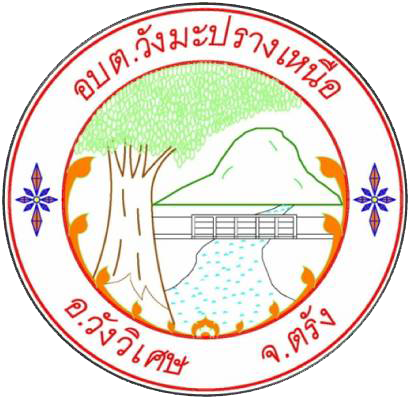 มาตรการส่งเสริมคุณธรรมและความโปร่งใสภายในหน่วยงานแสดงการวิเคราะห์ผลการประเมินคุณธรรมและความโปร่งใสในการดำเนินงาน  ของหน่วยงานภาครัฐ ในปีงบประมาณ พ.ศ. 2566 องค์การบริหารส่วนตำบลวังมะปรางเหนืออำเภอวังวิเศษ  จังหวัดตรังรายงานการวิเคราะห์ผลการประเมินคุณธรรมและความโปร่งใสในการดำเนินงานของหน่วยงานภาครัฐ ในปีงบประมาณ พ.ศ.2566 องค์การบริหารส่วนตำบลวังมะปรางเหนืออำเภอวังวิเศษ  จังหวัดตรังการวิเคราะห์ผลการประเมินระดับคุณธรรมและความโปร่งใส(ITA) ขององค์การบริหารส่วนตำบลวังมะปรางเหนือ มี คะแนน 87.99 คะแนน อยู่ในระดับ A 
หรือ ผ่าน ดังรายละเอียดต่อไปนี้แบบวัดการรับรู้ของผู้มีส่วนได้ส่วนเสียภายใน (IIT) คะแนนรวม 99.95 คะแนนแบบวัดการรับรู้ผู้มีส่วนได้ส่วนเสียภายนอก (EIT) ส่วนที่ 1 คะแนนรวม 94.76 คะแนน แบบวัดการรับรู้ผู้มีส่วนได้ส่วนเสียภายนอก (EIT) ส่วนที่ 2 คะแนนรวม 60.24 คะแนนแบบตรวจการเปิดเผยข้อมูลสาธารณะ (OIT)     คะแนนรวม 86.88 คะแนน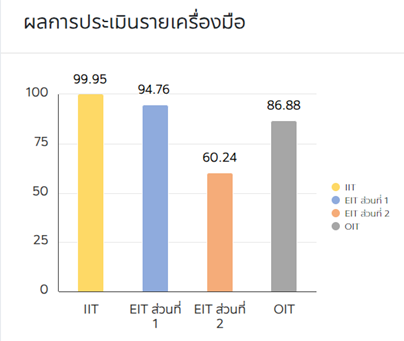 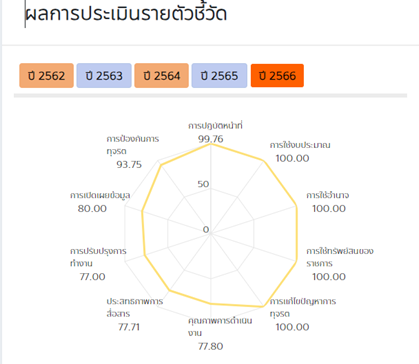 รายละเอียดผลการประเมินรายข้อรายละเอียดตัวชี้วัดและข้อคําถามของแบบวัด IIT (Internal Integrity and Transparency Assessment)และคะแนนที่ได้รายละเอียดตัวชี้วัด ข้อคําถามของแบบวัด EIT (External Integrity and Transparency Assessment)และคะแนนที่ได้รายละเอียดตัวชี้วัดและข้อคําถามของแบบวัด OIT Open Data Integrity and TransparencyAssessment และคะแนนที่ได้แสดงการวิเคราะห์ผลการประเมิน ITA ปีงบประมาณ พ.ศ. 25661) แสดงการวิเคราะห์กระบวนการปฏิบัติงานที่โปร่งใสและมีประสิทธิภาพ2) แสดงการวิเคราะห์การให้บริการและระบบ E-Service3) แสดงการวิเคราะห์ช่องทางและรูปแบบการประชาสัมพันธ์เผยแพร่ข้อมูลข่าวสารภาครัฐ4) แสดงการวิเคราะห์กระบวนการกํากับดูแลการใช้ทรัพย์สินของราชการ5) แสดงการวิเคราะห์กระบวนการสร้างความโปร่งใสในการใช้งบประมาณและการจัดซื้อจัดจ้าง6) แสดงการวิเคราะห์กระบวนการควบคุม ตรวจสอบการใช้งบประมาณและการจัดซื้อจัดจ้าง7) แสดงการวิเคราะห์กลไกและมาตรการในการแก้ไขและป้องกันการทุจริตภายในหน่วยงานส่วนที่ ๑ ข้อมูลรายละเอียดการวิเคราะห์ผลการประเมิน ITA ประจำปีงบประมาณ พ.ศ. ๒๕๖๖ประเด็นที่ 1 กระบวนการปฏิบัติงานที่โปร่งใสและมีประสิทธิภาพ   วิเคราะห์บรรยายเชิงพรรณนาประเด็น (1) กระบวนการปฏิบัติงานที่โปร่งใสและมีประสิทธิภาพ                       ประเด็น กระบวนการปฏิบัติงานที่โปร่งใสและมีประสิทธิภาพ                       	หน่วยงานองค์การบริหารส่วนตำบลวังมะปรางเหนือ เลือกใช้การวิเคราะห์การประเมิน ITA ปี พ.ศ. 2566 รูปแบบบรรยายเชิงพรรณนา 
โดยศึกษาวิเคราะห์ประเด็นกระบวนการปฏิบัติงานที่โปร่งใสและมีประสิทธิภาพ พิจารณาจากข้อคำถาม I1 เจ้าหน้าที่ของหน่วยงานท่าน ปฏิบัติหรือให้บริการแก่บุคคลภายนอก เป็นไปตามขั้นตอนและระยะเวลา มากน้อยเพียงใด	ข้อเท็จจริงพบว่า องค์การบริหารส่วนตำบลวังมะปรางเหนือ มีผลคะแนนในตัวชี้วัดด้านการปฏิบัติหน้าที่ อยู่ที่ 99.76 คะแนน โดยประกอบด้วยข้อคำถามจำนวน 6 ข้อคำถาม ตั้งแต่ข้อ I1 ถึง ข้อ I6 ซึ่งมีคะแนนข้อในแต่ละรายข้ออยู่ที่ 100.00 ซึ่งตัวชี้วัดดังกล่าวเกี่ยวกับการใช้งบประมาณ ทั้งนี้เมื่อพิจารณาจากบริบทและสภาพแวดล้อมในการปฏิบัติงานจะพบว่าหน่วยงานองค์การบริหารส่วนตำบลวังมะปรางเหนือ มีการปฏิบัติงานที่ดีเยี่ยม ควรรักษามาตรฐานไว้และควรพัฒนาประสิทธิภาพของการทำงานอย่างต่อเนื่อง โดยบุคลากรส่วนใหญ่ยังเชื่อมั่นและแสดงความไว้วางใจที่มีต่อการบริหารงานของผู้บริหารที่มุ่งสู่การป้องกันและปราบปรามการทุจริตอย่างมีประสิทธิผล ซึ่งในข้อดังกล่าวอยู่ในส่วนของกระบวนการปฏิบัติงานที่โปร่งใสและมีประสิทธิภาพ	ดังนั้น หน่วยงานองค์การบริหารส่วนตำบลวังมะปรางเหนือ จึงกำหนดมาตรการในการยกระดับกระบวนการปฏิบัติงานที่โปร่งใสและมีประสิทธิภาพ โดยจัดทำข้อมูลรายละเอียดการปฏิบัติงานประจำปีของหน่วยงาน สอดคล้องกับ ข้อ o12 – O14 และจัดทำรายงานความก้าวหน้าในการดำเนินงานประจำปี และส่งเสริมให้บุคลากรในหน่วยงานมีส่วนร่วมในการปฏิบัติงานและบริการให้กับประชาชนที่มาติดต่อได้อย่างรวดเร็วและตามขั้นตอน เป็นต้นประเด็นที่ 2 การให้บริการและระบบ  E-Service วิเคราะห์บรรยายเชิงพรรณนาประเด็น (2) การให้บริการและระบบ  E-Serviceประเด็น การให้บริการและระบบ  E-Service	หน่วยงานองค์การบริหารส่วนตำบลวังมะปรางเหนือ เลือกใช้การวิเคราะห์การประเมิน ITA ปี พ.ศ. 2566 รูปแบบบรรยายเชิงพรรณนา 
โดยศึกษาวิเคราะห์ประเด็นการให้บริการและระบบ  E-Service พิจารณาจากข้อคำถาม E11 การปฏิบัติหรือการให้บริการของเจ้าหน้าที่ดีขึ้นกว่าที่ผ่านมามากน้อยเพียงใด	ข้อเท็จจริงพบว่า องค์การบริหารส่วนตำบลวังมะปรางเหนือ มีผลคะแนนในตัวชี้วัดด้านประสิทธิภาพการสื่อสาร อยู่ที่ 99.76 คะแนน 
โดยประกอบด้วยข้อคำถามจำนวน 3 ข้อคำถาม ตั้งแต่ข้อ I1 ถึง ข้อ I3 ซึ่งมีคะแนนข้อในแต่ละรายข้ออยู่ที่ 100.00 ซึ่งตัวชี้วัดดังกล่าวเกี่ยวกับการให้บริการ ทั้งนี้เมื่อพิจารณาจากบริบทและสภาพแวดล้อมในการปฏิบัติงานจะพบว่าหน่วยงานองค์การบริหารส่วนตำบลวังมะปรางเหนือ มีการปฏิบัติงานและการให้บริการที่ดีเยี่ยม ควรรักษามาตรฐานไว้และควรพัฒนาประสิทธิภาพของการทำงานอย่างต่อเนื่อง การกระจายอำนาจในการตัดสินใจ โดยมอบอำนาจในการตัดสินใจให้กับข้าราชการที่ให้บริการ ในการวิเคราะห์ แก้ปัญหาการระดมสมอง และการสร้างบรรยากาศในการปฏิบัติราชการที่แตกต่างกันตามความเหมาะสมเพื่อให้การปฏิบัติราชการเป็นไปด้วยความรวดเร็วและคล่องตัว เพื่อให้ประชาชนได้รับความพึงพอใจสูงสุด	ดังนั้น หน่วยงานองค์การบริหารส่วนตำบลวังมะปรางเหนือ จึงกำหนดมาตรการในการรักษาระดับการให้บริการ โดยการแก้ไขปัญหาเฉพาะหน้าจากความต้องการที่หลากหลายของประชาชนนั้น ในทางปฏิบัติจำเป็นต้องอาศัยความเชี่ยวชาญพิเศษของข้าราชการผู้ให้บริการในการแก้ไข ดังนั้นผู้บริหารของหน่วยงานราชการจำเป็นที่จะต้องกระจายอำนาจให้กับข้าราชการผู้ให้บริการ ซึ่งเป็นผู้ที่มีปฏิสัมพันธ์ในการให้บริการกับประชาชน เพื่อให้ข้าราชการผู้ให้บริการสามารถตอบสนองความต้องการของประชาชนแต่ละคนที่แตกต่างกันในช่วงเวลาที่สำคัญ โดยประโยชน์ของการกระจายอำนาจให้กับข้าราชการผู้ให้บริการ คือ 1) เป็นการสร้างความพึงพอใจให้กับข้าราชการผู้ให้บริการ 2) เป็นการสร้างความพึงพอใจให้กับประชาชน 3) รู้ความต้องการของประชาชน และ 4) เป็นการลดค่าใช้จ่ายทางด้านข้าราชการผู้ให้บริการในกรณีตำแหน่งงานไม่เหมาะสม สอดคล้องกับ ข้อ o15 – O18 และ O30 ประเด็นที่ 3  ช่องทางและรูปแบบการประชาสัมพันธ์เผยแพร่ข้อมูลข่าวสารภาครัฐวิเคราะห์บรรยายเชิงพรรณนาประเด็น (3) ช่องทางและรูปแบบการประชาสัมพันธ์เผยแพร่ข้อมูลข่าวสารภาครัฐประเด็น ช่องทางและรูปแบบการประชาสัมพันธ์เผยแพร่ข้อมูลข่าวสารภาครัฐ	หน่วยงานองค์การบริหารส่วนตำบลวังมะปรางเหนือ เลือกใช้การวิเคราะห์การประเมิน ITA ปี พ.ศ. 2566 รูปแบบบรรยายเชิงพรรณนา 
โดยศึกษาวิเคราะห์ประเด็นช่องทางและรูปแบบการประชาสัมพันธ์เผยแพร่ข้อมูลข่าวสารภาครัฐ พิจารณาจากข้อคำถาม E6 หน่วยงานมีช่องทางเผยแพร่ข้อมูลข่าวสาร ที่สามารถเข้าถึงได้ง่าย มากน้อยเพียงใด	ข้อเท็จจริงพบว่า องค์การบริหารส่วนตำบลวังมะปรางเหนือ มีผลคะแนนในตัวชี้วัดด้านการเปิดเผยข้อมูล อยู่ที่ 100 คะแนน E6 หน่วยงานมีช่องทางเผยแพร่ข้อมูลข่าวสาร ที่สามารถเข้าถึงได้ง่าย มากน้อยเพียงใด อยู่ที่ 94.73 คะแนน ซึ่งตัวชี้วัดดังกล่าวเกี่ยวกับเผยแพร่ข้อมูลข่าวสาร ที่สามารถเข้าถึงได้ง่าย ทั้งนี้เมื่อพิจารณาจากบริบทและสภาพแวดล้อมในการปฏิบัติงานจะพบว่าหน่วยงานองค์การบริหารส่วนตำบลวังมะปรางเหนือ ที่ได้มีการจัดตั้งศูนย์ข้อมูลข่าวสารของราชการ ควรมีการมอบหมายให้ส่วนงานภายในหน่วยงานรับผิดชอบการดูแลและพัฒนาศูนย์ข้อมูลข่าวสารของราชการ เช่น มอบหมายให้ส่วนประชาสัมพันธ์ของหน่วยงาน เป็นต้น ไม่ควรแบ่งกระจายออกไปตามส่วนงานต่าง ๆ และควรมอบหมายเจ้าหน้าที่ที่มีความรู้ ความเข้าใจในหน่วยงานรับผิดชอบโดยตรง สำหรับเจ้าหน้าที่ประจำศูนย์ข้อมูลข่าวสารของราชการนั้น ควรมีคุณสมบัติ ดังต่อไปนี้	(1) ผ่านการอบรมหรือมีความรู้เกี่ยวกับพระราชบัญญัติข้อมูลข่าวสารของราขการ พ.ศ. 2540 หรือกฎหมายที่เกี่ยวข้องกับการส่งเสริมสิทธิการรับรู้ข้อมูลข่าวสารของประชาชน	 (2) มีมนุษย์สัมพันธ์ที่ดี มีจิตใจในการให้บริการ 	 (3) สามารถประสานงานกับฝ่ายต่าง ๆ ได้เป็นอย่างดี	 (4) มีความสามารถในการจัดระบบแฟ้มข้อมูล หรือจัดทำดัชนีรายการข้อมูลข่าวสารของราชการตามที่กฎหมายกำหนดไว้ได้	 (5) สามารถนำข้อมูลข่าวสารของราชการจากฝ่ายต่าง ๆ มาปรับปรุงข้อมูลข่าวสารให้เป็นปัจจุบัน	 (6) รู้จักและสามารถประยุกต์ใช้ช่องทางการเผยแพร่ข้อมูลข่าวสารของราชการได้อย่างเหมาะสม	  (7) สามารถนำเทคโนโลยีมาประยุกต์ใช้ในการจัดเก็บรักษา และเผยแพร่ข้อมูลข่าวสารของราชการได้        	 (8) สามารถปฏิบัติหน้าที่ประจำศูนย์ข้อมูลข่าวสารของราชการได้อย่างต่อเนื่อง	ดังนั้น หน่วยงานองค์การบริหารส่วนตำบลวังมะปรางเหนือ จึงกำหนดมาตรการในการยกระดับ โดยการศูนย์ข้อมูลข่าวสารอิเล็กทรอนิกส์ของราชการ ช่องทาง Facebook สื่อสิ่งพิมพ์ และแอปพลิเคชัน Line ในลักษณะของการนำเสนอข้อมูล ประกาศ คำสั่ง และเปิดให้แสดงความคิดเห็นได้โดยมีปัจจัยที่ส่งผลต่อคุณภาพของการให้บริการ คือ ปัจจัยด้านระยะเวลา กระบวนการและขั้นตอนการให้บริการ ช่องทางการให้บริการ เจ้าหน้าที่ผู้ให้บริการสิ่งอำนวยความสะดวก วัสดุอุปกรณ์และเทคโนโลยี งบประมาณ ลักษณะของข้อมูลข่าวสาร นโยบายของผู้บริหารท้องถิ่น และความสามารถในการเข้าถึงข้อมูลข่าวสารของผู้รับสาร ซึ่งมีแนวทางในการพัฒนาคุณภาพโดยการตรวจสอบและกลั่นกรองข้อมูล การวางแผนงาน การประสานงานการปรับเปลี่ยนขั้นตอนและกระบวนการทำงาน การเตรียมความพร้อมของเจ้าหน้าที่ การส่งเสริม และพัฒนาทักษะความสามารถของเจ้าหน้าที่ การปรับปรุงและพัฒนาอุปกรณ์และเครื่องมือ และการสร้างความรู้ความเข้าใจที่ตรงกันในกระบวนการทำงาน ระหว่างผู้บริหารท้องถิ่น หัวหน้าส่วนราชการ และเจ้าหน้าที่ผู้ปฏิบัติงาน สอดคล้องกับ ข้อ o1 – O3 และ O5 – O10 ประเด็นที่ 4  กระบวนการกำกับดูแลการใช้ทรัพย์สินของราชการวิเคราะห์บรรยายเชิงพรรณนาประเด็น (4) กระบวนการกำกับดูแลการใช้ทรัพย์สินของราชการประเด็น กระบวนการกำกับดูแลการใช้ทรัพย์สินของราชการ	หน่วยงานองค์การบริหารส่วนตำบลวังมะปรางเหนือ เลือกใช้การวิเคราะห์การประเมิน ITA ปี พ.ศ. 2566 รูปแบบบรรยายเชิงพรรณนา 
โดยศึกษาวิเคราะห์ประเด็นกระบวนการกำกับดูแลการใช้ทรัพย์สินของราชการ พิจารณาจากข้อคำถาม I19 ท่านรู้แนวปฏิบัติของหน่วยงานของท่านเกี่ยวกับการใช้ทรัพย์สินของราชการที่ถูกต้อง มากน้อยเพียงใด	ข้อเท็จจริงพบว่า องค์การบริหารส่วนตำบลวังมะปรางเหนือ มีผลคะแนนในตัวชี้วัดด้านการใช้ทรัพย์สินของราชกา อยู่ที่ 100 คะแนน ข้อ i19 
อยู่ที่ 100 คะแนน ซึ่งตัวชี้วัดดังกล่าวเกี่ยวกับการใช้ทรัพย์สินของราชการที่ถูกต้อง ทั้งนี้เมื่อพิจารณาจากบริบทและสภาพแวดล้อมในการปฏิบัติงานจะพบว่าหน่วยงานองค์การบริหารส่วนตำบลวังมะปรางเหนือ การรักษาและใช้ทรัพย์สินของทางราชการอย่างประหยัด และไม่เบียดบังทรัพย์สินของทางราชการเพื่อประโยชน์ส่วนตนหรือผู้อื่น ข้าราชการ ลูกจ้างประจำ พนักงานราชการ และเจ้าหน้าที่ขององค์การบริหารส่วนตำบลวังมะปรางเหนือ จะต้องไม่ใช้ทรัพย์สินของทางราชการเพื่อประโยชน์ส่วนตนหรือผู้อื่น จนเป็นเหตุให้องค์การบริหารส่วนตำบลวังมะปรางเหนือ เสียหายหรือเสียประโยชน์ เช่น การใช้วัสดุและเครื่องใช้สำนักงานต่างๆ ในเรื่องอื่นที่ไม่ใช่งานราชการ หรือนำกลับไปใช้เป็นการส่วนตัว เช่น กระดาษ ซองจดหมาย เทปใส ที่เย็บกระดาษ โทรศัพท์ เครื่องคิดเลข กรรไกร ไม้บรรทัด ฯลฯ หรือการใช้เครื่องคอมพิวเตอร์ เครื่องพิมพ์ เครื่องถ่ายเอกสาร ในประโยชน์ส่วนตัว ไม่ใช่งานราชการ การใช้รถราชการในธุระส่วนตัวหรือผู้อื่น หรือออกนอกเส้นทำงโดยไม่มีเหตุอันควร การใช้โทรศัพท์และโทรศัพท์เคลื่อนที่เพื่อประโยชน์ส่วนตัว การใช้ไฟฟ้าและน้ำประปาเพื่อประโยชน์ส่วนตัวจนเกินสมควร การใช้บุคลากรให้ทำธุระส่วนตัวให้แทน ทั้งในและนอกเวลาราชการ	ดังนั้น หน่วยงานองค์การบริหารส่วนตำบลวังมะปรางเหนือ จึงกำหนดมาตรการในการยกระดับการใช้ทรัพย์สินทางราชการ โดยการออกเป็นบทลงโทษโดยให้ผู้บริหารประกาศใช้หรือออกเป็นมาตราการในการใช้ทรัพย์สินทางราชการ การยืมหรือนำพัสดุไปใช้ในกิจกำรซึ่งมิใช่เพื่อประโยชน์ของทางราชการจะกระทำมิได้ ผู้ยืมพัสดุจะต้องนำพัสดุมาส่งคืนในสภาพที่ใช้การได้เรียบร้อย หากเกิดการชำรุดเสียหาย หรือใช้การไม่ได้หรือสูญหายไป ให้ผู้ยืมจัดการซ่อมแซมแก้ไขให้คงสภาพเดิมโดยเสียค่าใช้จ่ายของตนเอง หรือชดใช้เป็นพัสดุประเภท ชนิด ขนาด ลักษณะ และคุณภาพอย่างเดียวกัน หรือชดใช้เป็นเงินตามราคาที่เป็นอยู่ในขณะยืม ตามหลักเกณฑ์ที่กำหนด หากเป็นพัสดุประเภทใช้สิ้นเปลืองผู้ยืมจะต้องจัดหาพัสดุเป็นประเภท ชนิด และปริมาณเช่นเดียวกันส่งคืนให้หน่วยงานของรัฐผู้ให้ยืมสอดคล้องกับ ข้อ o34 – O35 ประเด็นที่ 5 กระบวนการสร้างความโปร่งใสในการใช้งบประมาณและการจัดซื้อจัดจ้างวิเคราะห์บรรยายเชิงพรรณนาประเด็น (5) กระบวนการสร้างความโปร่งใสในการใช้งบประมาณและการจัดซื้อจัดจ้างประเด็น กระบวนการสร้างความโปร่งใสในการใช้งบประมาณและการจัดซื้อจัดจ้าง	หน่วยงานองค์การบริหารส่วนตำบลวังมะปรางเหนือ เลือกใช้การวิเคราะห์การประเมิน ITA ปี พ.ศ. 2566 รูปแบบบรรยายเชิงพรรณนา โดยศึกษาวิเคราะห์ประเด็นกระบวนการสร้างความโปร่งใสในการใช้งบประมาณและการจัดซื้อจัดจ้าง พิจารณาจากข้อคำถาม I7 ท่านทราบข้อมูลเกี่ยวกับงบประมาณของหน่วยงานหรือของส่วนงานที่ท่านปฏิบัติหน้าที่ มากน้อยเพียงใด	ข้อเท็จจริงพบว่า  องค์การบริหารส่วนตำบลวังมะปรางเหนือ มีผลคะแนนในตัวชี้วัดด้านการใช้งบประมาณอยู่ที่ 100 คะแนน สัดส่วนเกือบที่จะ 100.00 คะแนน มีเพียงข้อ i8 ท่านเคยเข้าไปมีส่วนร่วมในกระบวนการงบประมาณ มากน้อยเพียงใดได้คะแนนเพียง 100 คะแนน ซึ่งตัวชี้วัดดังกล่าวเกี่ยวกับการมีส่วนร่วมในการจัดทำงบประมาณ ทั้งนี้เมื่อพิจารณาจากบริบทและสภาพแวดล้อมในการปฏิบัติงานจะพบว่าองค์การบริหารส่วนตำบลวังมะปรางเหนือ การมีส่วนร่วมในการจัดทำงบประมาณ ควรที่จะยกระดับและพัฒนาประสิทธิภาพของการทำงานอย่างต่อเนื่อง เทศบาลตำบลม่วงคันส่วนใหญ่ยังไม่ได้นำแนวทางเกี่ยวกับระบบงบประมาณแบบมีส่วนร่วมมาใช้ในการปฏิบัติงานเท่าที่ควร จะจัดให้มีเพียง “ประชาพิจารณ์”ซึ่งเสมือนเปิดโอกาสให้ประชาชนมีส่วนร่วมแต่ในความเป็นจริงเป็นการรับฟังความคิดเห็นช่วงท้ายของการตัดสินใจเท่านั้น รวมถึงองค์กรปกครองส่วนท้องถิ่นรูปแบบพิเศษอย่างกรุงเทพมหานครซึ่งก็ยังไม่มีการนำระบบงบประมาณแบบมีส่วนร่วมมาใช้แต่จะพิจารณางบประมาณผ่านโครงการที่ได้มาจากการกระบวนการจัดทำแผนปฏิบัติราชการประจำปีของหน่วยงานโดยผ่านการมีส่วนร่วมของประชาชนในพื้นที่เท่านั้น 	ดังนั้น องค์การบริหารส่วนตำบลวังมะปรางเหนือ จึงกำหนดมาตรการในการยกระดับกระบวนการสร้างความโปร่งใสในการใช้งบประมาณและการจัดซื้อจัดจ้าง โดยจัดทำข้อมูลรายละเอียดแผนการใช้จ่ายงบประมาณประจำปีของหน่วยงาน สอดคล้องกับตัวชี้วัดที่ 9ข้อ o18 และจัดทำรายงานความก้าวหน้าในการดำเนินงานตามแผนการใช้จ่ายงบประมาณประจำปี สอดคล้องกับตัวชี้วัดที่ 9 ข้อ o19 มีการจัดทำผลการดำเนินงานตามแผนการใช้จ่ายงบประมาณประจำปีสอดคล้องกับตัวชี้วัดที่ 9 ข้อ o20 จัดทำข้อมูลรายละเอียดแผนการจัดซื้อจัดจ้างหรือแผนการจัดหาพัสดุตามที่หน่วยงานจะต้องดำเนินการตามพระราชบัญญัติการจัดซื้อจัดจ้างและการบริหารพัสดุภาครัฐ พ.ศ. 2560 สอดคล้องกับตัวชี้วัดที่ 9 ข้อ o21 – o23 จัดทำรายงานผลการจัดซื้อจัดจ้างหรือจัดหาพัสดุประจำปีของหน่วยงาน สอดคล้องกับตัวชี้วัดที่ 9ข้อ o24 และเผยแพร่ประชาสัมพันธ์แผนการใช้จ่ายงบประมาณประจำปี แผนการจัดซื้อจัดจ้างหรือแผนการจัดหาพัสดุให้บุคลากรในหน่วยงานทราบ และส่งเสริมให้บุคลากรในหน่วยงานมีส่วนร่วมในการตรวจสอบโดยการจัดประชุมชี้แจง จัดทำหนังสือเวียน เผยแพร่บนเว็บไซต์หลักของหน่วยงาน และแจ้งให้ประชาชุมเข้ามามีส่วนในการรับรู้การใช้งบประมาณ เป็นต้นประเด็นที่ 6 กระบวนการควบคุม ตรวจสอบการใช้อำนาจและการบริหารงานบุคคลวิเคราะห์บรรยายเชิงพรรณนาประเด็น (6) กระบวนการควบคุมตรวจสอบการใช้อำนาจและการบริหารงานบุคคลประเด็น กระบวนการควบคุมตรวจสอบการใช้อำนาจและการบริหารงานบุคคล	หน่วยงานองค์การบริหารส่วนตำบลวังมะปรางเหนือ เลือกใช้การวิเคราะห์การประเมิน ITA ปี พ.ศ. 2566 รูปแบบบรรยายเชิงพรรณนา โดยศึกษาวิเคราะห์ประเด็นกระบวนการสร้างความโปร่งใสในการใช้งบประมาณและการจัดซื้อจัดจ้าง พิจารณาจากข้อคำถาม I27  ท่านทราบเกี่ยวกับมาตรฐานทางจริยธรรมหรือประมวลจริยธรรมสำหรับเจ้าหน้าที่ของหน่วยงานท่าน มากน้อยเพียงใด	ข้อเท็จจริงพบว่า  องค์การบริหารส่วนตำบลวังมะปรางเหนือ มีผลคะแนนในตัวชี้วัดด้านการใช้อำนาจ อยู่ที่ 100 คะแนน มีเพียงข้อ i27 หน่วยงานของท่านทราบเกี่ยวกับมาตรฐานทางจริยธรรมหรือประมวลจริยธรรมสำหรับเจ้าหน้าที่ของหน่วยงานท่าน ได้คะแนน 100 คะแนน ซึ่งตัวชี้วัดดังกล่าวเกี่ยวกับมาตรฐานทางจริยธรรมหรือประมวลจริยธรรมสำหรับเจ้าหน้าที่ของหน่วยงาน ทั้งนี้เมื่อพิจารณาจากบริบทและสภาพแวดล้อมในการปฏิบัติงานจะพบว่าองค์การบริหารส่วนตำบลวังมะปรางเหนือ การใช้อำนาจของผู้บังคับบัญชาของตนเอง ในประเด็นที่เกี่ยวข้องกับการมอบหมายงาน การประเมินผลการปฏิบัติงาน การคัดเลือกบุคลากรเพื่อให้สิทธิประโยชนต่าง ๆ ซึ่งจะต้องเป็นไปอย่างเป็นธรรมและไม่เลือกปฏิบัติ รวมไปถึงการใช้อำนาจสั่งการให้ผู้ใต้บังคับบัญชาทำในธุระส่วนตัวของผู้บังคับบัญชา หรือทำในสิ่งที่ไม่ถูกต้อง นอกจากนี้ยังประเมินเกี่ยวกับกระบวนการบริหารงานบุคคลที่อาจเกิดการแทรกแซงจากผู้มีอำนาจ การซื้อขายตำแหน่งหรือการเอื้อผลประโยชน์ให้กลุ่มหรือพวกพ้อง ผู้บังคับบัญชามีมาตราการในการป้องกันโดยมีการออกคำสั่งแบ่งงานให้เป็นสัดส่วนและไม่มีการใช้อำนาจในทางที่ไม่ควร	ดังนั้น องค์การบริหารส่วนตำบลวังมะปรางเหนือ จึงกำหนดมาตรการในการยกระดับ การใช้อำนาจโดยนำหลักการประเมินตนเอง (Self-Assessment) มาปรับใช้เพื่อให้ทราบจุดแข็ง และโอกาสในการปรับปรุง (Opportunity for Improvement : OFI) พร้อมปรับปรุงกระบวนงานตามมาตรฐานการดำเนินงานอย่างโปร่งใส ตรวจสอบได้ และมีธรรมาภิบาล ภายใต้ตัวชี้วัดที่กำหนด และนำแนวคิดที่ใช้ในการยกระดับคุณธรรมและความโปร่งใสในการดำเนินงานของกรมส่งเสริมการปกครองท้องถิ่น ยึดกรอบแนวคิดหลักสำคัญ 3 ประการ คือ (1) Systematic ความเป็นระบบของกระบวนการ ที่ทำให้การดำเนินการนั้นเป็นไปได้อย่างชัดเจน 
มีเข็มมุ่งและสอดคล้องกันทั่วทั้งองค์กร (2) Sustainable การแสดงให้เห็นถึงความมุ่งมั่น มุ่งเน้นการนำกระบวนการที่วางไว้อย่างเป็นระบบไปสู่การปฏิบัติอย่างสม่ำเสมอ ทั่วถึง เพื่อนำไปสู่ความยั่งยืนขององค์กร และ (3) Measurableการกำหนดตัวชี้วัดเพื่อให้ได้คำตอบ การควบคุม ติดตาม และประเมินผลการดำเนินงาน เพื่อการปรับปรุงพัฒนาอย่างต่อเนื่องและยั่งยืน สอดคล้องกับ ข้อ o23 – O26 และ O39- O41 ประเด็นที่ 7 กลไกและมาตรการในการแก้ไขและป้องกันการทุจริตภายในหน่วยงาน	วิเคราะห์บรรยายเชิงพรรณนาประเด็น (7) กลไกและมาตรการในการแก้ไขและป้องกันการทุจริตภายในหน่วยงานประเด็น กระบวนการควบคุมตรวจสอบการใช้อำนาจและการบริหารงานบุคคล	หน่วยงานองค์การบริหารส่วนตำบลวังมะปรางเหนือ เลือกใช้การวิเคราะห์การประเมิน ITA ปี พ.ศ. 2566 รูปแบบบรรยายเชิงพรรณนา โดยศึกษาวิเคราะห์ประเด็นกระบวนการสร้างความโปร่งใสในการใช้งบประมาณและการจัดซื้อจัดจ้าง พิจารณาจากข้อคำถาม I28  หน่วยงานของท่าน มีการนำผลการประเมิน ITA ไปปรับปรุงการทำงาน เพื่อป้องกันการทุจริตในหน่วยงาน มากน้อยเพียงใด	ข้อเท็จจริงพบว่า องค์การบริหารส่วนตำบลวังมะปรางเหนือ มีผลคะแนนในตัวชี้วัดด้านการป้องกันการทุจริตอยู่ที่ 100.00 คะแนน มีเพียงข้อ I28 หน่วยงานของท่าน มีการนำผลการประเมิน ITA ไปปรับปรุงการทำงาน เพื่อป้องกันการทุจริตในหน่วยงาน มากน้อยเพียงใด ได้คะแนนเพียง 95.34 คะแนน 
ซึ่งตัวชี้วัดดังกล่าวเกี่ยวกับการนำผลการประเมิน ITA ไปปรับปรุงการทำงาน ทั้งนี้เมื่อพิจารณาจากบริบทและสภาพแวดล้อมในการปฏิบัติงานจะพบว่าองค์การบริหารส่วนตำบลวังมะปรางเหนือ ได้มีการปรับปรุงพัฒนาตนเองในด้านคุณธรรมและความโปร่งใสเพื่อให้เกิดธรรมาภิบาลในหน่วยงานภาครัฐมีการดำเนินงานที่มุ่งให้เกิดประโยชน์ต่อประชาชนและส่วนรวมเป็นสำคัญ และลดโอกาสที่จะเกิดการทุจริตและประพฤติมิชอบในหน่วยงานภาครัฐ ส่งผลให้หน่วยงานภาครัฐบรรลุตามเป้าหมาย	ดังนั้น องค์การบริหารส่วนตำบลวังมะปรางเหนือ จึงกำหนดมาตรการในการยกระดับนเกี่ยวกับการปฏิบัติหน้าที่การใช้จ่ายงบประมาณและทรัพย์สินของราชการ โดยยึดระเบียบปฏิบัติและกฎหมายที่เกี่ยวข้องรวมทั้งหลักการมีส่วนร่วมของประชาชน จึงควรดำเนินการดังนี้ 1) การปฏิบัติหน้าที่ จัดให้มีการเปิดเผยข้อมูลเกี่ยวกับขั้นตอน ระยะเวลาและผู้รับผิดชอบในการให้บริการอย่างชัดเจน สร้างระบบการประเมินประสิทธิภาพการให้บริการของผู้มาติดต่อรับบริการ ณ จุดให้บริการได้โดยง่าย สะดวกและเป็นไปตามหลักการปกปิดความลับของผู้ให้ข้อมูล รวมทั้งกำหนดมาตรการบริหารงานบุคคลและการพิจารณาให้คุณ ให้โทษตามหลักคุณธรรมและความสามารถ 2) การใช้งบประมาณ จัดให้มีการเปิดเผยข้อมูลการใช้จ่ายงบประมาณแผนการจัดซื้อจัดจ้างหรือการจัดหาพัสดุ รวมถึงกระบวนการเบิกจ่ายงบประมาณโดยเปิดเผยและพร้อมรับการตรวจสอบจากทุกภาคส่วน ตลอดจนการจัดทำรายงานผลการใช้จ่ายงบประมาณอย่างสม่ำเสมอ 3) การใช้อำนาจของผู้บริหารด้านการบริหารงานบุคคล จัดทำรายละเอียดของตำแหน่งงาน ( job description)และเกณฑ์การประเมินผลการปฏิบัติงานอย่างชัดเจนและเปิดเผย รวมทั้งการเปิดรับฟังความคิดเห็นของผู้ที่เกี่ยวข้องเพื่อปรับปรุงประสิทธิภาพการปฏิบัติงาน 4) การใช้ทรัพย์สินของราชการ จัดทำคู่มือและระเบียบการใช้ทรัพย์สินของราชการ สร้างระบบการกำกับดูแลและติดตามตรวจสอบการยืม -คืนและการลงโทษอย่างเคร่งครัด 5) การแก้ไขปัญหาการทุจริต มุ่งเสริมสร้างวัฒนธรรมการทำงานเพื่อประโยชน์สูงสุดของส่วนรวม มีจิตสาธารณะและพร้อมให้บริการประชาชนอย่างเต็มกำลังความสามารถ โดยจัดทำมาตรการการป้องกันและมีระบบการติดตามตรวจสอบพฤติกรรมการทุจริตอย่างชัดเจนและเปิดเผยรวมทั้งการเปิดให้ประชาชนมีส่วนร่วมในการแสดงความคิดเห็นและการติดตามตรวจสอบการทำงานของหน่วยงานได้โดยง่ายและสะดวก ที่สำคัญ ต้องมีการพัฒนาทักษะ ความรู้ความสามารถของบุคลากรผู้ดูแลเว็บไซต์ของหน่วยงานในการปรับปรุงระบบให้ทันสมัยและมีการติดต่อสื่อสารผ่านเว็บไซต์ได้อย่างรวดเร็วและมีประสิทธิภาพ สอดคล้องกับ ข้อ E10 และ ข้อ E15ส่วนที่ ๒ การนำผลการวิเคราะห์แต่ละประเด็นไปสู่การปฏิบัติ ในปีงบประมาณ พ.ศ. ๒๕๖๗ส่วนที่ ๓ การวิเคราะห์ข้อจำกัดของหน่วยงานในการดำเนินการประเมินคุณธรรมและความโปร่งใสในการดำเนินงานของหน่วยงานภาครัฐ              ๑. ข้อจำกัดด้านบุคลากร.......เจ้าหน้าที่ควรได้รับการฝึกอบรมเพิ่มเติม               ๒. ข้อจำกัดด้านงบประมาณ.......งบประมาณมีไม่เพียงพอ              ๓. ข้อจำกัดด้านเทคโนโลยี....บุคลากรยังไม่สนใจในเรื่องเทคโนโลยี และประชาชนในพื้นที่บางส่วนไม่เข้าใจการใช้เทคโนโลยี              ๔. ข้อจำกัดด้านสภาพพื้นที่......พื้นที่ยังเป็นพื้นที่เกษตรกรเป็นส่วนใหญ่              ๕. ข้อจำกัดด้านเศรษฐกิจ วัฒนธรรม การดำรงชีวิตของคนในพื้นที่......เศรษฐกิจมีเพียงการเกษตร ไม่มีอุตสาหกรรมขนาดใหญ่ข้อคำถามระดับคะแนนI1เจ้าหน้าที่ของหน่วยงานท่าน ปฏิบัติหรือให้บริการแก่บุคคลภายนอกเป็นไปตามขั้นตอนและระยะเวลา มากน้อยเพียงใด100I2เจ้าหน้าที่ของหน่วยงานท่าน ปฏิบัติหรือให้บริการแก่บุคคลภายนอกอย่างเท่าเทียมกัน มากน้อยเพียงใด100I3เจ้าหน้าที่ของหน่วยงานท่าน ปฏิบัติงานหรือให้บริการโดยมุ่งผลสัมฤทธิ์ของงาน และรับผิดชอบต่อหน้าที่ มากน้อยเพียงใด98.57I4เจ้าหน้าที่ของหน่วยงานท่าน มีการเรียกรับเงิน ทรัพย์สิน ของขวัญ ของกํานัล หรือผลประโยชน์ (นอกเหนือจากที่กฎหมายกําหนด เช่นค่าธรรมเนียม ค่าปรับ) เพื่อแลกกับปฏิบัติงานหรือให้บริการ หรือไม่100I5เจ้าหน้าที่ของหน่วยงานท่าน มีการรับเงิน ทรัพย์สิน ของขวัญ ของกํานัล หรือผลประโยชน์ จากบุคคลอื่น ที่อาจส่งผลให้มีการปฏิบัติหน้าที่อย่างไม่เป็นธรรมเพื่อเป็นการตอบแทน หรือไม่100I6เจ้าหน้าที่ของหน่วยงานท่าน มีการให้เงิน ทรัพย์สิน ของขวัญ ของกํานัล หรือผลประโยชน์ แก่บุคคลภายนอกเพื่อสร้างความสัมพันธ์ที่ดีและคาดหวังให้มีการตอบแทนในอนาคต หรือไม่100I7ท่านทราบข้อมูลเกี่ยวกับงบประมาณของหน่วยงานหรือของส่วนงานที่ท่านปฏิบัติหน้าที่ มากน้อยเพียงใด100I8ท่านเคยเข้าไปมีส่วนร่วมในกระบวนการงบประมาณ มากน้อยเพียงใด100I9หน่วยงานของท่าน ใช้จ่ายงบประมาณเป็นไปตามวัตถุประสงค์และคุ้มค่า มากน้อยเพียงใด100I10หน่วยงานของท่าน ใช้จ่ายงบประมาณเพื่อประโยชน์ส่วนตัว กลุ่ม หรือพวกพ้อง มากน้อยเพียงใด100I11เจ้าหน้าที่ของหน่วยงานท่าน มีการเบิกจ่ายเงินที่เป็นเท็จ เช่น ค่าทํางานล่วงเวลา ค่าวัสดุอุปกรณ์ หรือค่าเดินทาง ฯลฯ มากน้อยเพียงใด100I12หน่วยงานของท่าน มีการจัดซื้อจัดจ้าง ที่เอื้อประโยชน์ให้ผู้ประกอบการรายใดรายหนึ่ง มากน้อยเพียงใด100I13ท่านได้รับมอบหมายงานตามตําแหน่งหน้าที่จากผู้บังคับบัญชาของท่านอย่างเป็นธรรม มากน้อยเพียงใด100I14ท่านได้รับการประเมินผลการปฏิบัติงาน จากผู้บังคับบัญชาของท่านอย่างเป็นธรรม มากน้อยเพียงใด100I15ผู้บังคับบัญชาของท่าน มีการคัดเลือกผู้เข้ารับการฝึกอบรม การศึกษาดูงาน หรือการให้ทุนการศึกษา อย่างเป็นธรรม มากน้อยเพียงใด100I16ท่านเคยถูกผู้บังคับบัญชาสั่งการให้ทําธุระส่วนตัวของผู้บังคับบัญชามากน้อยเพียงใด100I17ท่านเคยถูกผู้บังคับบัญชาสั่งการให้ทําในสิ่งที่ไม่ถูกต้อง หรือมีความเสี่ยงต่อการทุจริต มากน้อยเพียงใด100I18การสรรหา บรรจุ แต่งตั้ง โยกย้าย เลื่อนตําแหน่ง ในหน่วยงานของท่านมีการเอื้อประโยชน์ให้บุคคลใดบุคคลหนึ่งหรือพวกพ้อง มากน้อยเพียงใด100I19ท่านรู้แนวปฏิบัติของหน่วยงานของท่าน เกี่ยวกับการใช้ทรัพย์สินของราชการที่ถูกต้อง มากน้อยเพียงใด100I20ขั้นตอนการขออนุญาตเพื่อยืมทรัพย์สินของราชการ ไปใช้ปฏิบัติงานมีความสะดวกมากน้อยเพียงใด	100I21เจ้าหน้าที่ของหน่วยงานท่าน มีการขออนุญาตยืมทรัพย์สินของราชการไปใช้ปฏิบัติงานอย่างถูกต้อง มากน้อยเพียงใด100I22บุคคลภายนอกหรือภาคเอกชน มีการนําทรัพย์สินของราชการไปใช้โดยไม่ได้ขออนุญาตอย่างถูกต้อง มากน้อยเพียงใด100I23เจ้าหน้าที่ของหน่วยงานท่าน มีการใช้ทรัพย์สินของราชการ เพื่อประโยชน์ส่วนตัว มากน้อยเพียงใด100I24หน่วยงานของท่าน มีการกํากับดูแลและตรวจสอบการใช้ทรัพย์สินของราชการ อย่างสม่ําเสมอ เพื่อป้องกันไม่ให้มีการนําไปใช้ประโยชน์ส่วนตัว มากน้อยเพียงใด100I25ผู้บริหารสูงสุดของหน่วยงานของท่าน ให้ความสําคัญกับการแก้ไขปัญหาการทุจริตและประพฤติมิชอบ มากน้อยเพียงใด100I26มาตรการป้องกันการทุจริตของหน่วยงานท่าน สามารถป้องกันการทุจริตได้จริงมากน้อยเพียงใด100I27ท่านทราบเกี่ยวกับมาตรฐานทางจริยธรรมหรือประมวลจริยธรรมสําหรับเจ้าหน้าที่ของหน่วยงานท่าน มากน้อยเพียงใด100I28หน่วยงานของท่าน มีการนําผลการประเมิน ITA ไปปรับปรุงการทํางานเพื่อป้องกันการทุจริตในหน่วยงาน มากน้อยเพียงใด100I29หากท่านพบเห็นการทุจริตที่เกิดขึ้นในหน่วยงาน ท่านมั่นใจที่จะแจ้ง ให้ข้อมูล หรือร้องเรียนต่อส่วนงานที่เกี่ยวข้องได้ มากน้อยเพียงใด100I30หากมีเจ้าหน้าที่กระทําการทุจริต หน่วยงานของท่านจะมีการตรวจสอบและลงโทษอย่างจริงจัง มากน้อยเพียงใด100ข้อคำถามระดับคะแนนE1หน่วยงานปฏิบัติหรือให้บริการแก่ท่าน เป็นไปตามขั้นตอนและระยะเวลา มากน้อยเพียงใด92.96E2หน่วยงานปฏิบัติหรือให้บริการแก่ท่าน อย่างเป็นธรรมและไม่เลือกปฏิบัติมากน้อยเพียงใด93.55E3หน่วยงานปฏิบัติหรือให้บริการแก่ท่าน โดยมุ่งผลสัมฤทธิ์ และรับผิดชอบต่อหน้าที่ มากน้อยเพียงใด94.77E4ในช่วง 1 ปีที่ผ่านมา ท่านเคยถูกเจ้าหน้าที่เรียกรับเงิน ทรัพย์สินของขวัญ ของกํานัล หรือผลประโยชน์ (นอกเหนือจากที่กฎหมายกําหนด เช่น ค่าธรรมเนียม ค่าปรับ) เพื่อแลกกับปฏิบัติงานหรือให้บริการแก่ท่าน หรือไม่98.23E5หน่วยงานมีการทํางาน หรือโครงการต่าง ๆ เพื่อให้เกิดประโยชน์แก่ประชาชนและส่วนรวม มากน้อยเพียงใด95.23E6หน่วยงานมีช่องทางเผยแพร่ข้อมูลข่าวสารที่สามารถเข้าถึงได้ง่าย มากน้อยเพียงใด94.73E7หน่วยงานมีการเผยแพร่ข้อมูลข่าวสารที่ประชาชนหรือผู้รับบริการควรได้รับทราบอย่างชัดเจน มากน้อยเพียงใด93.55E8หน่วยงานมีช่องทางที่ท่านสามารถติชมหรือแสดงความคิดเห็นต่อการปฏิบัติงานหรือการให้บริการหรือไม่96.46E9หน่วยงานสามารถสื่อสาร ตอบข้อซักถาม หรือให้คําอธิบาย แก่ท่านได้อย่างชัดเจน มากน้อยเพียงใด94.75E10หน่วยงานมีช่องทางที่ท่านสามารถแจ้ง ให้ข้อมูล หรือร้องเรียน ในกรณีที่พบว่ามีเจ้าหน้าที่มีการเรียกรับสินบนหรือทุจริตต่อหน้าที่ หรือไม่91.11E11การปฏิบัติหรือการให้บริการของเจ้าหน้าที่ดีขึ้นกว่าที่ผ่านมา มากน้อยเพียงใด95.34E12วิธีการขั้นตอนการปฏิบัติหรือการให้บริการ สะดวกรวดเร็วขึ้นกว่าที่ผ่านมา มากน้อยเพียงใด95.93E13หน่วยงานมีระบบการให้บริการออนไลน์หรือไม่94.68E14หน่วยงานเปิดโอกาสให้บุคคลภายนอกได้เข้าไปมีส่วนร่วมปรับปรุงพัฒนาการดําเนินงานให้ดีขึ้น มากน้อยเพียงใด94.14E15หน่วยงานมีการปรับปรุงองค์กรให้มีความโปร่งใสมากขึ้น มากน้อยเพียงใด95.93ข้อคำถามระดับคะแนนO1โครงสร้าง100O2ข้อมูลผู้บริหาร 100O3อำนาจหน้าที่100O4แผนยุทธศาสตร์หรือแผนพัฒนาหน่วยงาน 100O5ข้อมูลการติดต่อ 100O6กฎหมายที่เกี่ยวข้อง 100O7ข่าวประชาสัมพันธ์ 100O8Q&A 100O9Social Network 100O10นโยบายคุ้มครองข้อมูลส่วนบุคคล 100O11แผนดำเนินงานและการใช้จ่ายงบประมาณประจำปี100O12รายงานการกำกับติดตามการดำเนินงานและการใช้จ่ายงบประมาณประจำปีรอบ 6 เดือน 100O13รายงานผลการดำเนินงานประจำปี 100O14คู่มือมาตรฐานการปฏิบัติงาน 100O15คู่มือหรือมาตรฐาน การให้บริการ 100O16ข้อมูลเชิงสถิติการให้บริการ 100O17รายงานผลการสำรวจความพึงพอใจการให้บริการ 100O18E-Service 100O19แผนการจัดซื้อจัดจ้างหรือการจัดหาพัสดุ 100O20ประกาศต่างๆเกี่ยวกับการจัดซื้อจัดจ้างหรือการจัดหาพัสดุ 100O21สรุปผลการจัดซื้อจัดจ้างหรือการจัดหาพัสดุรายเดือน 0O22รายงานผลการจัดซื้อจัดจ้างหรือการจัดหาพัสดุประจำปี 100O23นโยบายการบริหารทรัพยากรบุคคล 100O24การดำเนินการตามนโยบายการบริหารทรัพยากรบุคคล 0O25หลักเกณฑ์การบริหารและพัฒนาทรัพยากรบุคคล 0O26รายงานผลการบริหารและพัฒนาทรัพยากรบุคคลประจำปี100O27แนวปฏิบัติการจัดการเรื่องร้องเรียนการทุจริตและประพฤติมิชอบ 0O28ช่องทางแจ้งเรื่องร้องเรียนการทุจริตและประพฤติมิชอบ 100O29ข้อมูลเชิงสถิติเรื่องร้องเรียนการทุจริตและประพฤติมิชอบประจำปี 100O30การเปิดโอกาสให้เกิดการมีส่วนร่วม100O31ประกาศเจตนารมณ์นโยบาย No Gift Policy จากการปฏิบัติหน้าที่100O32การสร้างวัฒนธรรม No Gift Policy100O33รายงานผลตานโยบาย No Gift Policy 100O34การประเมินความเสี่ยงการทุจริตและประพฤติมิชอบประจำปี 100O35การดำเนินการเพื่อจัดการความเสี่ยงการทุจริตและประพฤติมิชอบ 100O36แผนปฏิบัติการป้องกันการทุจริต 100O37รายงานการกำกับติดตามการดำเนินการป้องกันการทุจริตประจำปีรอบ 6 เดือน 100O38รายงานผลการดำเนินการป้องกันการทุจริตประจำปี100O39ประมวลจริยธรรมสำหรับเจ้าหน้าที่ของรัฐ 100O40การขับเคลื่อนจริยธรรม 100O41การประเมินจริยธรรมของเจ้าหน้าที่ของรัฐ 100O42มาตรการส่งเสริมคุณธรรมและความโปร่งใสภายในหน่วยงาน100O43การดำเนินการตามมาตรการส่งเสริมคุณธรรมและความโปร่งใสภายในหน่วยงาน100ลำดับหัวข้อเครื่องมือการประเมินข้อคำถามคะแนนข้อบกพร่อง/ข้อแก้ไข/ปรับปรุง/ รักษาระดับ1.กระบวนการปฏิบัติงานที่โปร่งใสและมีประสิทธิภาพ                       IITข้อ i1100รักษาระดับคะแนนและคอยปรับปรุงอัพเดทข้อมูลให้แต่ละส่วนงานทราบเสมอ1.กระบวนการปฏิบัติงานที่โปร่งใสและมีประสิทธิภาพ                       IITข้อ i2100รักษาระดับคะแนนและคอยปรับปรุงอัพเดทข้อมูลให้แต่ละส่วนงานทราบเสมอ1.กระบวนการปฏิบัติงานที่โปร่งใสและมีประสิทธิภาพ                       IITข้อ i398.57รักษาระดับคะแนนและคอยปรับปรุงอัพเดทข้อมูลให้แต่ละส่วนงานทราบเสมอ1.กระบวนการปฏิบัติงานที่โปร่งใสและมีประสิทธิภาพ                       IITข้อ i4100รักษาระดับคะแนนและคอยปรับปรุงอัพเดทข้อมูลให้แต่ละส่วนงานทราบเสมอ1.กระบวนการปฏิบัติงานที่โปร่งใสและมีประสิทธิภาพ                       IITข้อ i5100รักษาระดับคะแนนและคอยปรับปรุงอัพเดทข้อมูลให้แต่ละส่วนงานทราบเสมอ1.กระบวนการปฏิบัติงานที่โปร่งใสและมีประสิทธิภาพ                       IITข้อ i6100รักษาระดับคะแนนและคอยปรับปรุงอัพเดทข้อมูลให้แต่ละส่วนงานทราบเสมอ1.กระบวนการปฏิบัติงานที่โปร่งใสและมีประสิทธิภาพ                       EITข้อ e192.96ปรับปรุงคะแนนให้ดีขึ้นให้ผู้บริหารมีการแบ่งงานเป็นสัดส่วนเพื่อให้การปฏิบัติงานได้สะดวก1.กระบวนการปฏิบัติงานที่โปร่งใสและมีประสิทธิภาพ                       EITข้อ e293.55ปรับปรุงคะแนนให้ดีขึ้นให้ผู้บริหารมีการแบ่งงานเป็นสัดส่วนเพื่อให้การปฏิบัติงานได้สะดวก1.กระบวนการปฏิบัติงานที่โปร่งใสและมีประสิทธิภาพ                       EITข้อ e394.75ปรับปรุงคะแนนให้ดีขึ้นให้ผู้บริหารมีการแบ่งงานเป็นสัดส่วนเพื่อให้การปฏิบัติงานได้สะดวก1.กระบวนการปฏิบัติงานที่โปร่งใสและมีประสิทธิภาพ                       EITข้อ e694.73ปรับปรุงคะแนนให้ดีขึ้นให้ผู้บริหารมีการแบ่งงานเป็นสัดส่วนเพื่อให้การปฏิบัติงานได้สะดวก1.กระบวนการปฏิบัติงานที่โปร่งใสและมีประสิทธิภาพ                       EITข้อ e1394.68ปรับปรุงคะแนนให้ดีขึ้นให้ผู้บริหารมีการแบ่งงานเป็นสัดส่วนเพื่อให้การปฏิบัติงานได้สะดวก1.กระบวนการปฏิบัติงานที่โปร่งใสและมีประสิทธิภาพ                       EITข้อ e1494.14ปรับปรุงคะแนนให้ดีขึ้นให้ผู้บริหารมีการแบ่งงานเป็นสัดส่วนเพื่อให้การปฏิบัติงานได้สะดวก1.กระบวนการปฏิบัติงานที่โปร่งใสและมีประสิทธิภาพ                       OITข้อ o11100รักษาระดับคะแนนและคอยปรับปรุงอัพเดทข้อมูลให้แต่ละส่วนงานทราบเสมอ1.กระบวนการปฏิบัติงานที่โปร่งใสและมีประสิทธิภาพ                       OITข้อ o12100รักษาระดับคะแนนและคอยปรับปรุงอัพเดทข้อมูลให้แต่ละส่วนงานทราบเสมอ1.กระบวนการปฏิบัติงานที่โปร่งใสและมีประสิทธิภาพ                       OITข้อ o13100รักษาระดับคะแนนและคอยปรับปรุงอัพเดทข้อมูลให้แต่ละส่วนงานทราบเสมอ1.กระบวนการปฏิบัติงานที่โปร่งใสและมีประสิทธิภาพ                       OITข้อ o14100รักษาระดับคะแนนและคอยปรับปรุงอัพเดทข้อมูลให้แต่ละส่วนงานทราบเสมอลำดับหัวข้อเครื่องมือการประเมินข้อคำถามคะแนนข้อบกพร่อง/ข้อแก้ไข/ปรับปรุง/ รักษาระดับ๒.การให้บริการและระบบ  E-ServiceIITข้อ i1100รักษาระดับคะแนนและคอยปรับปรุงอัพเดทข้อมูลให้แต่ละส่วนงานทราบเสมอ๒.การให้บริการและระบบ  E-ServiceIITข้อ I2100รักษาระดับคะแนนและคอยปรับปรุงอัพเดทข้อมูลให้แต่ละส่วนงานทราบเสมอ๒.การให้บริการและระบบ  E-ServiceIITข้อ i398.57รักษาระดับคะแนนและคอยปรับปรุงอัพเดทข้อมูลให้แต่ละส่วนงานทราบเสมอ๒.การให้บริการและระบบ  E-ServiceEITข้อ e192.96ปรับปรุงการให้บริการให้ดีขึ้นผุ้บริหารออกเป็นคำสั่งให้ทุกส่วนงานช่วยกันปฏิบัติงาน๒.การให้บริการและระบบ  E-ServiceEITข้อ e293.55ปรับปรุงการให้บริการให้ดีขึ้นผุ้บริหารออกเป็นคำสั่งให้ทุกส่วนงานช่วยกันปฏิบัติงาน๒.การให้บริการและระบบ  E-ServiceEITข้อ e394.75ปรับปรุงการให้บริการให้ดีขึ้นผุ้บริหารออกเป็นคำสั่งให้ทุกส่วนงานช่วยกันปฏิบัติงาน๒.การให้บริการและระบบ  E-ServiceEITข้อ e694.73ปรับปรุงการให้บริการให้ดีขึ้นผุ้บริหารออกเป็นคำสั่งให้ทุกส่วนงานช่วยกันปฏิบัติงาน๒.การให้บริการและระบบ  E-ServiceEITข้อ e1394.68ปรับปรุงการให้บริการให้ดีขึ้นผุ้บริหารออกเป็นคำสั่งให้ทุกส่วนงานช่วยกันปฏิบัติงาน๒.การให้บริการและระบบ  E-ServiceEITข้อ e1494.14ปรับปรุงการให้บริการให้ดีขึ้นผุ้บริหารออกเป็นคำสั่งให้ทุกส่วนงานช่วยกันปฏิบัติงาน๒.การให้บริการและระบบ  E-ServiceOITข้อ o๑๕100รักษาระดับคะแนนและคอยปรับปรุงอัพเดทข้อมูลให้แต่ละส่วนงานทราบเสมอ๒.การให้บริการและระบบ  E-ServiceOITข้อ o๑๖100รักษาระดับคะแนนและคอยปรับปรุงอัพเดทข้อมูลให้แต่ละส่วนงานทราบเสมอ๒.การให้บริการและระบบ  E-ServiceOITข้อ o๑๗100รักษาระดับคะแนนและคอยปรับปรุงอัพเดทข้อมูลให้แต่ละส่วนงานทราบเสมอ๒.การให้บริการและระบบ  E-ServiceOITข้อ o๑๘100รักษาระดับคะแนนและคอยปรับปรุงอัพเดทข้อมูลให้แต่ละส่วนงานทราบเสมอ๒.การให้บริการและระบบ  E-ServiceOITข้อ o๓๐100รักษาระดับคะแนนและคอยปรับปรุงอัพเดทข้อมูลให้แต่ละส่วนงานทราบเสมอลำดับหัวข้อเครื่องมือการประเมินข้อคำถามคะแนนข้อบกพร่อง/ข้อแก้ไข/ปรับปรุง/ รักษาระดับ๓ช่องทางและรูปแบบการประชาสัมพันธ์เผยแพร่ข้อมูลข่าวสารภาครัฐEITข้อ e๖94.73ปรับปรุงในด้านการประชาสัมพันธ์โดยให้เจ้าหน้าที่จัดลำดับความสำคัญและรายงานให้ผู้บริหารทราบ๓ช่องทางและรูปแบบการประชาสัมพันธ์เผยแพร่ข้อมูลข่าวสารภาครัฐEITข้อ e๗93.55ปรับปรุงในด้านการประชาสัมพันธ์โดยให้เจ้าหน้าที่จัดลำดับความสำคัญและรายงานให้ผู้บริหารทราบ๓ช่องทางและรูปแบบการประชาสัมพันธ์เผยแพร่ข้อมูลข่าวสารภาครัฐEITข้อ e๘96.46ปรับปรุงในด้านการประชาสัมพันธ์โดยให้เจ้าหน้าที่จัดลำดับความสำคัญและรายงานให้ผู้บริหารทราบ๓ช่องทางและรูปแบบการประชาสัมพันธ์เผยแพร่ข้อมูลข่าวสารภาครัฐEITข้อ e๙94.76ปรับปรุงในด้านการประชาสัมพันธ์โดยให้เจ้าหน้าที่จัดลำดับความสำคัญและรายงานให้ผู้บริหารทราบ๓ช่องทางและรูปแบบการประชาสัมพันธ์เผยแพร่ข้อมูลข่าวสารภาครัฐEITข้อ e๑๐91.11ปรับปรุงในด้านการประชาสัมพันธ์โดยให้เจ้าหน้าที่จัดลำดับความสำคัญและรายงานให้ผู้บริหารทราบ๓ช่องทางและรูปแบบการประชาสัมพันธ์เผยแพร่ข้อมูลข่าวสารภาครัฐOITข้อ o1100รักษาระดับคะแนนและคอยปรับปรุงอัพเดทข้อมูลให้แต่ละส่วนงานทราบเสมอ๓ช่องทางและรูปแบบการประชาสัมพันธ์เผยแพร่ข้อมูลข่าวสารภาครัฐOITข้อ o2100รักษาระดับคะแนนและคอยปรับปรุงอัพเดทข้อมูลให้แต่ละส่วนงานทราบเสมอ๓ช่องทางและรูปแบบการประชาสัมพันธ์เผยแพร่ข้อมูลข่าวสารภาครัฐOITข้อ o3100รักษาระดับคะแนนและคอยปรับปรุงอัพเดทข้อมูลให้แต่ละส่วนงานทราบเสมอ๓ช่องทางและรูปแบบการประชาสัมพันธ์เผยแพร่ข้อมูลข่าวสารภาครัฐOITข้อ o5100รักษาระดับคะแนนและคอยปรับปรุงอัพเดทข้อมูลให้แต่ละส่วนงานทราบเสมอ๓ช่องทางและรูปแบบการประชาสัมพันธ์เผยแพร่ข้อมูลข่าวสารภาครัฐOITข้อ o6100รักษาระดับคะแนนและคอยปรับปรุงอัพเดทข้อมูลให้แต่ละส่วนงานทราบเสมอ๓ช่องทางและรูปแบบการประชาสัมพันธ์เผยแพร่ข้อมูลข่าวสารภาครัฐOITข้อ o7100รักษาระดับคะแนนและคอยปรับปรุงอัพเดทข้อมูลให้แต่ละส่วนงานทราบเสมอ๓ช่องทางและรูปแบบการประชาสัมพันธ์เผยแพร่ข้อมูลข่าวสารภาครัฐOITข้อ o8100รักษาระดับคะแนนและคอยปรับปรุงอัพเดทข้อมูลให้แต่ละส่วนงานทราบเสมอ๓ช่องทางและรูปแบบการประชาสัมพันธ์เผยแพร่ข้อมูลข่าวสารภาครัฐOITข้อ o9100รักษาระดับคะแนนและคอยปรับปรุงอัพเดทข้อมูลให้แต่ละส่วนงานทราบเสมอ๓ช่องทางและรูปแบบการประชาสัมพันธ์เผยแพร่ข้อมูลข่าวสารภาครัฐOITข้อ o10100รักษาระดับคะแนนและคอยปรับปรุงอัพเดทข้อมูลให้แต่ละส่วนงานทราบเสมอลำดับหัวข้อเครื่องมือการประเมินข้อคำถามคะแนนข้อบกพร่อง/ข้อแก้ไข/ปรับปรุง/ รักษาระดับ๔กระบวนการกำกับดูแลการใช้ทรัพย์สินของราชการIITข้อ i19100รักษาระดับคะแนนและคอยปรับปรุงอัพเดทข้อมูลให้แต่ละส่วนงานทราบเสมอ๔กระบวนการกำกับดูแลการใช้ทรัพย์สินของราชการIITข้อ i20100รักษาระดับคะแนนและคอยปรับปรุงอัพเดทข้อมูลให้แต่ละส่วนงานทราบเสมอ๔กระบวนการกำกับดูแลการใช้ทรัพย์สินของราชการIITข้อ i21100รักษาระดับคะแนนและคอยปรับปรุงอัพเดทข้อมูลให้แต่ละส่วนงานทราบเสมอ๔กระบวนการกำกับดูแลการใช้ทรัพย์สินของราชการIITข้อ i22100รักษาระดับคะแนนและคอยปรับปรุงอัพเดทข้อมูลให้แต่ละส่วนงานทราบเสมอ๔กระบวนการกำกับดูแลการใช้ทรัพย์สินของราชการIITข้อ i23100รักษาระดับคะแนนและคอยปรับปรุงอัพเดทข้อมูลให้แต่ละส่วนงานทราบเสมอ๔กระบวนการกำกับดูแลการใช้ทรัพย์สินของราชการIITข้อ i24100รักษาระดับคะแนนและคอยปรับปรุงอัพเดทข้อมูลให้แต่ละส่วนงานทราบเสมอ๔กระบวนการกำกับดูแลการใช้ทรัพย์สินของราชการOITข้อ o34100รักษาระดับคะแนนและคอยปรับปรุงอัพเดทข้อมูลให้แต่ละส่วนงานทราบเสมอ๔กระบวนการกำกับดูแลการใช้ทรัพย์สินของราชการOITข้อ o35100รักษาระดับคะแนนและคอยปรับปรุงอัพเดทข้อมูลให้แต่ละส่วนงานทราบเสมอลำดับหัวข้อเครื่องมือการประเมินข้อคำถามคะแนนข้อบกพร่อง/ข้อแก้ไข/ปรับปรุง/ รักษาระดับ๕กระบวนการสร้างความโปร่งใสในการใช้งบประมาณและการจัดซื้อจัดจ้างIITข้อ i7100รักษาระดับคะแนนและคอยปรับปรุงอัพเดทข้อมูลให้แต่ละส่วนงานทราบเสมอ๕กระบวนการสร้างความโปร่งใสในการใช้งบประมาณและการจัดซื้อจัดจ้างIITข้อ i8100รักษาระดับคะแนนและคอยปรับปรุงอัพเดทข้อมูลให้แต่ละส่วนงานทราบเสมอ๕กระบวนการสร้างความโปร่งใสในการใช้งบประมาณและการจัดซื้อจัดจ้างIITข้อ i9100รักษาระดับคะแนนและคอยปรับปรุงอัพเดทข้อมูลให้แต่ละส่วนงานทราบเสมอ๕กระบวนการสร้างความโปร่งใสในการใช้งบประมาณและการจัดซื้อจัดจ้างIITข้อ i10100รักษาระดับคะแนนและคอยปรับปรุงอัพเดทข้อมูลให้แต่ละส่วนงานทราบเสมอ๕กระบวนการสร้างความโปร่งใสในการใช้งบประมาณและการจัดซื้อจัดจ้างIITข้อ i11100รักษาระดับคะแนนและคอยปรับปรุงอัพเดทข้อมูลให้แต่ละส่วนงานทราบเสมอ๕กระบวนการสร้างความโปร่งใสในการใช้งบประมาณและการจัดซื้อจัดจ้างIITข้อ i12100รักษาระดับคะแนนและคอยปรับปรุงอัพเดทข้อมูลให้แต่ละส่วนงานทราบเสมอ๕กระบวนการสร้างความโปร่งใสในการใช้งบประมาณและการจัดซื้อจัดจ้างOITข้อ o10100รักษาระดับคะแนนและคอยปรับปรุงอัพเดทข้อมูลให้แต่ละส่วนงานทราบเสมอ๕กระบวนการสร้างความโปร่งใสในการใช้งบประมาณและการจัดซื้อจัดจ้างOITข้อ o12100รักษาระดับคะแนนและคอยปรับปรุงอัพเดทข้อมูลให้แต่ละส่วนงานทราบเสมอ๕กระบวนการสร้างความโปร่งใสในการใช้งบประมาณและการจัดซื้อจัดจ้างOITข้อ o13100รักษาระดับคะแนนและคอยปรับปรุงอัพเดทข้อมูลให้แต่ละส่วนงานทราบเสมอ๕กระบวนการสร้างความโปร่งใสในการใช้งบประมาณและการจัดซื้อจัดจ้างOITข้อ o19100รักษาระดับคะแนนและคอยปรับปรุงอัพเดทข้อมูลให้แต่ละส่วนงานทราบเสมอ๕กระบวนการสร้างความโปร่งใสในการใช้งบประมาณและการจัดซื้อจัดจ้างOITข้อ o20100รักษาระดับคะแนนและคอยปรับปรุงอัพเดทข้อมูลให้แต่ละส่วนงานทราบเสมอ๕กระบวนการสร้างความโปร่งใสในการใช้งบประมาณและการจัดซื้อจัดจ้างOITข้อ o21100รักษาระดับคะแนนและคอยปรับปรุงอัพเดทข้อมูลให้แต่ละส่วนงานทราบเสมอ๕กระบวนการสร้างความโปร่งใสในการใช้งบประมาณและการจัดซื้อจัดจ้างOITข้อ o22100รักษาระดับคะแนนและคอยปรับปรุงอัพเดทข้อมูลให้แต่ละส่วนงานทราบเสมอลำดับหัวข้อเครื่องมือการประเมินข้อคำถามคะแนนข้อบกพร่อง/ข้อแก้ไข/ปรับปรุง/ รักษาระดับ๖กระบวนการควบคุมตรวจสอบการใช้อำนาจและการบริหารงานบุคคลIITข้อ i1๓98.57ปรับปรุงให้มีการจัดอบรมและปลูกฝังคุณธรรมและศึกษาเกี่ยวกับมาตรฐานกำหนดตำแหน่งให้แก่ข้าราชการและพนักงานเทศบาล๖กระบวนการควบคุมตรวจสอบการใช้อำนาจและการบริหารงานบุคคลIITข้อ i๑๔100ปรับปรุงให้มีการจัดอบรมและปลูกฝังคุณธรรมและศึกษาเกี่ยวกับมาตรฐานกำหนดตำแหน่งให้แก่ข้าราชการและพนักงานเทศบาล๖กระบวนการควบคุมตรวจสอบการใช้อำนาจและการบริหารงานบุคคลIITข้อ i๑๕100ปรับปรุงให้มีการจัดอบรมและปลูกฝังคุณธรรมและศึกษาเกี่ยวกับมาตรฐานกำหนดตำแหน่งให้แก่ข้าราชการและพนักงานเทศบาล๖กระบวนการควบคุมตรวจสอบการใช้อำนาจและการบริหารงานบุคคลIITข้อ i๑๖100ปรับปรุงให้มีการจัดอบรมและปลูกฝังคุณธรรมและศึกษาเกี่ยวกับมาตรฐานกำหนดตำแหน่งให้แก่ข้าราชการและพนักงานเทศบาล๖กระบวนการควบคุมตรวจสอบการใช้อำนาจและการบริหารงานบุคคลIITข้อ i๑๗100ปรับปรุงให้มีการจัดอบรมและปลูกฝังคุณธรรมและศึกษาเกี่ยวกับมาตรฐานกำหนดตำแหน่งให้แก่ข้าราชการและพนักงานเทศบาล๖กระบวนการควบคุมตรวจสอบการใช้อำนาจและการบริหารงานบุคคลIITข้อ i๑๘100ปรับปรุงให้มีการจัดอบรมและปลูกฝังคุณธรรมและศึกษาเกี่ยวกับมาตรฐานกำหนดตำแหน่งให้แก่ข้าราชการและพนักงานเทศบาล๖กระบวนการควบคุมตรวจสอบการใช้อำนาจและการบริหารงานบุคคลIITข้อ i๒๗100ปรับปรุงให้มีการจัดอบรมและปลูกฝังคุณธรรมและศึกษาเกี่ยวกับมาตรฐานกำหนดตำแหน่งให้แก่ข้าราชการและพนักงานเทศบาล๖กระบวนการควบคุมตรวจสอบการใช้อำนาจและการบริหารงานบุคคลOITข้อ o๒๓100ปรับปรุงให้มีการจัดอบรมและปลูกฝังคุณธรรมและศึกษาเกี่ยวกับมาตรฐานกำหนดตำแหน่งให้แก่ข้าราชการและพนักงานเทศบาล๖กระบวนการควบคุมตรวจสอบการใช้อำนาจและการบริหารงานบุคคลOITข้อ o๒๔0ปรับปรุงให้มีการจัดอบรมและปลูกฝังคุณธรรมและศึกษาเกี่ยวกับมาตรฐานกำหนดตำแหน่งให้แก่ข้าราชการและพนักงานเทศบาล๖กระบวนการควบคุมตรวจสอบการใช้อำนาจและการบริหารงานบุคคลOITข้อ o๒๕0ปรับปรุงให้มีการจัดอบรมและปลูกฝังคุณธรรมและศึกษาเกี่ยวกับมาตรฐานกำหนดตำแหน่งให้แก่ข้าราชการและพนักงานเทศบาล๖กระบวนการควบคุมตรวจสอบการใช้อำนาจและการบริหารงานบุคคลOITข้อ o๒๖100ปรับปรุงให้มีการจัดอบรมและปลูกฝังคุณธรรมและศึกษาเกี่ยวกับมาตรฐานกำหนดตำแหน่งให้แก่ข้าราชการและพนักงานเทศบาล๖กระบวนการควบคุมตรวจสอบการใช้อำนาจและการบริหารงานบุคคลOITข้อ o๓๙100ปรับปรุงให้มีการจัดอบรมและปลูกฝังคุณธรรมและศึกษาเกี่ยวกับมาตรฐานกำหนดตำแหน่งให้แก่ข้าราชการและพนักงานเทศบาล๖กระบวนการควบคุมตรวจสอบการใช้อำนาจและการบริหารงานบุคคลOITข้อ o๔๐100ปรับปรุงให้มีการจัดอบรมและปลูกฝังคุณธรรมและศึกษาเกี่ยวกับมาตรฐานกำหนดตำแหน่งให้แก่ข้าราชการและพนักงานเทศบาล๖กระบวนการควบคุมตรวจสอบการใช้อำนาจและการบริหารงานบุคคลOITข้อ o๔๑100ปรับปรุงให้มีการจัดอบรมและปลูกฝังคุณธรรมและศึกษาเกี่ยวกับมาตรฐานกำหนดตำแหน่งให้แก่ข้าราชการและพนักงานเทศบาลลำดับหัวข้อเครื่องมือการประเมินข้อคำถามคะแนนข้อบกพร่อง/ข้อแก้ไข/ปรับปรุง/ รักษาระดับ๗กลไกและมาตรการในการแก้ไขและป้องกันการทุจริตภายในหน่วยงานIITข้อ i25100ปรับปรุงและกำหนดมาตราการในการแก้ไขการทุจริตในหน่วยงาน๗กลไกและมาตรการในการแก้ไขและป้องกันการทุจริตภายในหน่วยงานIITข้อ I26100ปรับปรุงและกำหนดมาตราการในการแก้ไขการทุจริตในหน่วยงาน๗กลไกและมาตรการในการแก้ไขและป้องกันการทุจริตภายในหน่วยงานIITข้อ i28100ปรับปรุงและกำหนดมาตราการในการแก้ไขการทุจริตในหน่วยงาน๗กลไกและมาตรการในการแก้ไขและป้องกันการทุจริตภายในหน่วยงานIITข้อ i29100ปรับปรุงและกำหนดมาตราการในการแก้ไขการทุจริตในหน่วยงาน๗กลไกและมาตรการในการแก้ไขและป้องกันการทุจริตภายในหน่วยงานIITข้อ i30100ปรับปรุงและกำหนดมาตราการในการแก้ไขการทุจริตในหน่วยงาน๗กลไกและมาตรการในการแก้ไขและป้องกันการทุจริตภายในหน่วยงานEITข้อ e1091.11ปรับปรุงและกำหนดมาตราการในการแก้ไขการทุจริตในหน่วยงาน๗กลไกและมาตรการในการแก้ไขและป้องกันการทุจริตภายในหน่วยงานEITข้อ e1595.93ปรับปรุงและกำหนดมาตราการในการแก้ไขการทุจริตในหน่วยงานหัวข้อวิธีการนำผลวิเคราะห์ไปสู่การปฏิบัติผู้รับผิดชอบ/ผู้ที่เกี่ยวข้องขั้นตอน/วิธีปฏิบัติระยะเวลาดำเนินงานกระบวนการปฏิบัติงานที่ โปร่งใสและมีประสิทธิ ภาพจัดทำคู่มือ/แนวทางการปฎิบัติงานหรือการ ให้บริการที่กำหนดผู้รับผิดชอบขั้นตอนและ ระยะเวลาให้ชัดเจนและเผยแพร่คู่มือ/แนว ทางดังกล่าวให้ข้าราชการและเจ้าหน้าที่ ทราบและยึดถือปฏิบัติสร้างระบบการ ประเมินประสิทธิภาพการให้บริการของผู้มาติดต่อรับบริการณจุดให้บริการได้ โดยง่ายรวมทั้งกำหนดมาตรการบริหารงานบุคคลและการพิจารณาให้คุณ ให้โทษตามหลักคุณธรรมและความสามารถทุกกองรับผิดชอบรายละเอียดขั้นตอนการดำเนินการ1.จัดทำคู่มือ/แนวทางการปฎิบัติงานหรือการให้ บริการที่กำหนดผู้รับผิดชอบขั้นตอนและระยะ เวลา ให้ชัดเจน2. แจ้งเวียนให้บุคลากรภายในให้รับทราบ3.เผยแพร่จัดทำคู่มือ/แนวทางการปฎิบัติงานลง ในช่องทางการติดต่อภายในหน่วยงานทุกชนิด ยกตัวอย่างเช่น เว็บไซต์ บอร์ดประชาสัมพันธ์ เป็นต้น 1 ตุลาคม 2566 – 30 กันยายน 2567กระบวนการปฏิบัติงานที่ โปร่งใสและมีประสิทธิ ภาพจัดประชุมประจำเดือนเพื่อสร้างกระบวนการปรึกษาหารือ
ระหว่างผู้บริหารและบุคลากรเพื่อร่วมกันทบทวนปัญหาและ
อุปสรรคในการปฏิบัติงานอย่างเป็นระบบ ทุกกองรับผิดชอบจัดประชุมเพื่อสร้างกระบวนการปฎิบัติงาน อย่างเป็นระบบในหน่วยงานนำปัญหาข้อเสนอแนะที่ได้แจ้งเวียนให้      บุคลากรภายในได้รับทราบ1 ตุลาคม 2566 – 30 กันยายน 2567ส่งเสริมให้ผู้รับบริการและประชาชนทั่วไปมี ส่วนร่วมในการแสดงความคิดเห็นหรือให้คำแนะนำในการพัฒนาและปรับปรุง        คุณภาพและมาตรฐานการให้บริการทุกกองรับผิดชอบจัดทำแบบประเมินความพึงพอใจในการ บริการของหน่วยงานเพิ่มช่องทางการแสดงความคิดเห็น / ข้อเสนอแนะ ในช่องทางการติดต่อทุกชนิด1 ตุลาคม 2566 – 30 กันยายน 2567การให้บริการและระบบ 
E-Serviceจัดทำช่องทางการติดต่อสอบถามข้อมูลให้มีลักษณะเป็นการสื่อสารสองทางและช่องทางการรับฟังความคิดเห็นของผู้มาติดต่อหรือผู้รับบริการและพัฒนาระบบการให้บริการประชาชน เพื่อเป็นประโยชน์ต่อประชาชนทั่วไปทุกกองรับผิดชอบผู้บริหารกำหนดผู้รับผิดชอบจัดทำช่องทางการสื่อสารให้สะดวกและตอบ สนองความต้องการแก่ผู้ที่มาใช้บริการ1 ตุลาคม 2566 – 30 กันยายน 2567ช่องทางและรูปแบบการ ประชาสัมพันธ์เผยแพร่ข้อมูลข่าวสารภาครัฐพัฒนาวิธีการเข้าถึงช่องทางในการประชาสัมพันธ์ให้หลาก
หลายและมีประสิทธิภาพ (สะดวก/รวดเร็ว/ตอบสนองในการแก้ไข) และส่งเสริมให้เจ้าหน้าที่ที่เกี่ยวข้องมีการ เพิ่มพูนทักษะและความรู้เกี่ยวกับการปฏิบัติงานอย่างสม่ำเสมอทุกกองรับผิดชอบจัดทำโครงการอบรมแก่เจ้าหน้าที่ที่เกี่ยวข้องภายในหน่วยงานติดต่อวิทยากรเพื่อนำมาอบรมแก่เจ้าหน้าที่ติดตามความก้าวหน้า การดำเนินงาน และรายงานผลอย่างสม่ำเสมอ1 ตุลาคม 2566 – 30 กันยายน 2567กระบวนการกำกับดูแลการใช้ทรัพย์สินของราชการจัดให้มีการเปิดเผยข้อมูลสร้างการรับรู้แผนการจัดซื้อจัดจ้างหรือแผนการจัดหาวัสดุ แผนการใช้จ่ายงบประมาณ รวมถึงการเบิกจ่ายงบประมาณอย่างเปิดเผยและพร้อมรับการตรวจสอบทุกภาคส่วน ตลอดจนการจัดทำรายงานผลอย่างสม่ำเสมองานพัสดุ/กองคลังจัดทำคำสั่งมอบหมายหน่วยงาน/เจ้าหน้าที่ ที่เกี่ยวข้องดำเนินการจัดทำแผนการดังกล่าวประชาสัมพันธ์เผยแพร่ข้อมูลเกี่ยวกับแผน การใช้จ่ายงบประมาณการจัดซื้อจัดจ้างประจำปีผ่านทางช่องทางการติดต่อของสำนักงานและปรับปรุงข้อมูลอยู่เสมอเพื่อให้ประชาชน ได้ทราบ1 ตุลาคม 2566 – 30 กันยายน 2567กระบวนการสร้างความ โปร่งใสในการใช้    งบประมาณและการจัด ซื้อจัดจ้าง▪ ประชาสัมพันธ์สร้างความรู้ความเข้าใจให้ บุคลากรภายในหน่วยงานทราบโดยทั่วกัน และเปิดโอกาสให้บุคลากรเข้าไปมีส่วนร่วมใน กระบวนการจัดทำงบประมาณ ▪จัดทำรายงานผลการจัดซื้อจัดจ้างให้เป็น ปัจจุบันงานพัสดุ/กองคลัง1.จัดประชุมชี้แจงข้อมูลการใช้จ่ายงบประมาณ แผนการจัดซื้อจัดจ้าง2.รายงานผลการจัดซื้อจัดจ้างหรือจัดหาพัสดุให้ ผู้บริหารทราบทุกเดือนสม่ำเสมอ3.ประกาศเผยแพร่แผนและผลการจัดซื้อจัดจ้างหรือแผนจัดหาพัสดุทางเว็บไซต์หน่วยงานหรือ สื่อออนไลน์1 ตุลาคม 2566 – 30 กันยายน 2567กระบวนการควบคุม ตรวจสอบการใช้อำนาจ และการบริหารงานบุคคล▪ ประชาสัมพันธ์บุคลากรให้ทราบข้อมูลราย ละเอียดของตำแหน่งงาน(job description) และเกณฑ์การประเมินผลการปฏิบัติงาน รวมทั้งเปิดรับฟังความคิดเห็นของผู้ที่เกี่ยวข้องเพื่อปรับปรุงประสิทธิภาพการปฏิบัติงานสำนักปลัด1.จัดทำและดำเนินการตามนโยบายหรือแผนการ บริหารทรัพยากรบุคคลเช่นการสรรหาและบรรจุ แต่งตั้งข้าราชการแทนตำแหน่งว่างการปรับปรุง การกำหนดตำแหน่งการทบทวนภารกิจรวมถึงดำเนินการตามแผนพัฒนาบุคลากรและหลักเกณฑ์การส่งบุคลากรเข้ารับการอบรม /ทุนการศึกษา2.กำหนดหลักเกณฑ์การประเมินผลการปฏิบัติ งานรายบุคคลที่เชื่อมโยงกับผลการปฏิบัติงาน ขององค์กร3.แจ้งเวียนให้บุคลากรทราบข้อมูลรายละเอียด ของตำแหน่งงานและเกณฑ์การประเมินผลการ ปฏิบัติงาน1 ตุลาคม 2566 – 30 กันยายน 2567กลไกและมาตรการในการแก้ไขและป้องกันการ ทุจริตภายในหน่วยงาน▪จัดทำมาตรการป้องกันและมีระบบการติด  ตามตรวจสอบพฤติกรรมการทุจริตอย่างชัด เจน และเปิดเผย รวมทั้งนำผลการประเมิน ITA ไปปรับปรุงการทำงาน ▪ จัดทำข้อมูล กิจกรรม/โครงการ ให้ครบถ้วน และสอดคล้องตามมาตรการ▪ จัดทำมาตรการดำเนินการจัดการความเสี่ยง การทุจริตประจำปี ▪จัดให้มีการแต่งตั้งคณะกรรมการขับเคลื่อน เรื่องจริยธรรม สำนักปลัด1.ทำการวิเคราะห์และประเมินความเสี่ยงการ ทุจริตพร้อมกำหนดมาตรการป้องกันการทุจริต ภายในหน่วยงานพร้อมเผยแพร่ให้บุคลากรภาย ในรับทราบและถือเป็นแนวปฏิบัติ2.นำผลการวิเคราะห์ITAปรับปรุงการปฏิบัติงาน ให้มีประสิทธิภาพยิ่งขึ้น3.แต่งตั้งคณะกรรมการขับเคลื่อนเรื่องจริยธรรม และจัดทำมาตรฐานทางจริยธรรม และDos & Don'tsเพื่อเผยแพร่ให้บุคลากรภายในรับทราบ และถือเป็นแนวปฏิบัติ4.จัดกิจกรรม/โครงการฝึกอบรมสอดแทรกสาระด้านจริยธรรมของเจ้าหน้าที่ของรัฐ1 ตุลาคม 2566 – 30 กันยายน 2567